Oral Health Promotion Research Group – IRELAND“Smile every step of the way”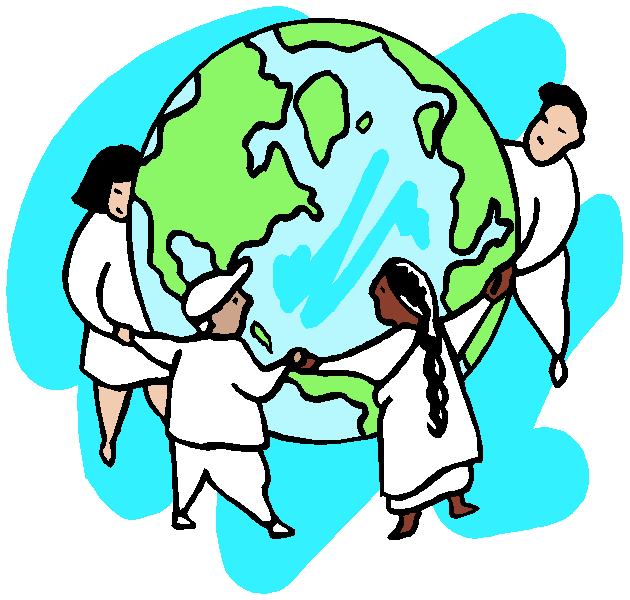 Ashling Hotel Parkgate Street Dublin 8.Thursday, 13th September, 2018                                                    REGISTRATION FORMName: ________________________________________________________________Address: _______________________________________________________________Organisation:                                                          Job Title:  	Email: ___________________________		Tel / mobile:                                      Dietary requirement if any:				                                     Conference Fee:Dentists: prepaid €60/£55        Other: prepaid €50/£45        All: on the day €80/£75Please note early Registrations cannot be accepted unless accompanied with the Conference Fee.   If paying by bank transfer please use the following, and ensure your name is in the reference box & also complete this form and post it for our records on the day.IBAN: IE59 AIBK 9371 6906 8841 83     BIC: AIBKIE2DPlease make cheque or postal order for Conference fee payable to: - “OHPRG” and return withthis form by Friday, 7th September 2018 to:Aoife Buggy Treasurer – OHPRG. HSE Dental Office,First FloorVista Primary Care, Naas, Co. Kildare.Please tick the box opposite if you are happy for above details to be kept on file to enable us to   keep you updated of our annual Conference                                        (We do not share your information with any other third party)If you have any queries about registration please contact   oralhealthpromotionresearchgrp@gmail.comLike us on Facebook – https://m.facebook.com/profile.php?id=878348615595436